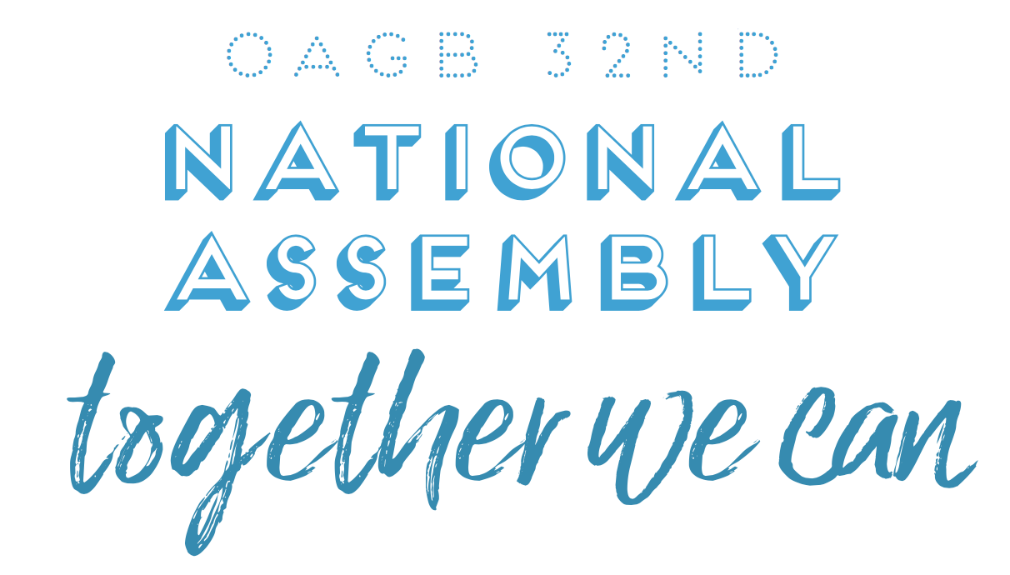 Friday 20th October  Sunday 22nd October 2017SUPPLEMENTARY INFORMATIONYour DetailsYour DetailsYour DetailsBOOKING FORM AND SUPPLEMENTARY INFORMATION PACKBOOKING FORM AND SUPPLEMENTARY INFORMATION PACKBOOKING FORM AND SUPPLEMENTARY INFORMATION PACKBOOKING FORM AND SUPPLEMENTARY INFORMATION PACKBOOKING FORM AND SUPPLEMENTARY INFORMATION PACKFirst NameBOOKING FORM AND SUPPLEMENTARY INFORMATION PACKBOOKING FORM AND SUPPLEMENTARY INFORMATION PACKBOOKING FORM AND SUPPLEMENTARY INFORMATION PACKBOOKING FORM AND SUPPLEMENTARY INFORMATION PACKBOOKING FORM AND SUPPLEMENTARY INFORMATION PACKSurnameBOOKING FORM AND SUPPLEMENTARY INFORMATION PACKBOOKING FORM AND SUPPLEMENTARY INFORMATION PACKBOOKING FORM AND SUPPLEMENTARY INFORMATION PACKBOOKING FORM AND SUPPLEMENTARY INFORMATION PACKBOOKING FORM AND SUPPLEMENTARY INFORMATION PACKTelephone NumberBOOKING FORM AND SUPPLEMENTARY INFORMATION PACKBOOKING FORM AND SUPPLEMENTARY INFORMATION PACKBOOKING FORM AND SUPPLEMENTARY INFORMATION PACKBOOKING FORM AND SUPPLEMENTARY INFORMATION PACKBOOKING FORM AND SUPPLEMENTARY INFORMATION PACKEmailBOOKING FORM AND SUPPLEMENTARY INFORMATION PACKBOOKING FORM AND SUPPLEMENTARY INFORMATION PACKBOOKING FORM AND SUPPLEMENTARY INFORMATION PACKBOOKING FORM AND SUPPLEMENTARY INFORMATION PACKBOOKING FORM AND SUPPLEMENTARY INFORMATION PACKWill You Be Representing Your Group/Intergroup (And Therefore Eligible To Vote At the Assembly)?Will You Be Representing Your Group/Intergroup (And Therefore Eligible To Vote At the Assembly)?Will You Be Representing Your Group/Intergroup (And Therefore Eligible To Vote At the Assembly)?YesNoIf Yes, Then Which Group/IntergroupWill You Be Voting On Behalf Of?If Yes, Then Which Group/IntergroupWill You Be Voting On Behalf Of?Is This Your First Time At National Assembly?Is This Your First Time At National Assembly?Is This Your First Time At National Assembly?YesNoNoServiceServiceServiceServiceServiceServiceServiceServiceServiceOur Convention Could Not Go Ahead Without Those Willing To Do ServiceOur Convention Could Not Go Ahead Without Those Willing To Do ServiceOur Convention Could Not Go Ahead Without Those Willing To Do ServiceOur Convention Could Not Go Ahead Without Those Willing To Do ServiceOur Convention Could Not Go Ahead Without Those Willing To Do ServiceOur Convention Could Not Go Ahead Without Those Willing To Do ServiceOur Convention Could Not Go Ahead Without Those Willing To Do ServiceOur Convention Could Not Go Ahead Without Those Willing To Do ServiceOur Convention Could Not Go Ahead Without Those Willing To Do ServiceWould You Like To Give General Service At This Event?(For example – registration desk, timekeepers, greeters, ballot counters)Would You Like To Give General Service At This Event?(For example – registration desk, timekeepers, greeters, ballot counters)Would You Like To Give General Service At This Event?(For example – registration desk, timekeepers, greeters, ballot counters)YesYesNoNoWould You Like To Speak On The Topic ‘Together We Can?’(Please note the current 1 year abstinence requirement to speak on the topic)Would You Like To Speak On The Topic ‘Together We Can?’(Please note the current 1 year abstinence requirement to speak on the topic)Would You Like To Speak On The Topic ‘Together We Can?’(Please note the current 1 year abstinence requirement to speak on the topic)YesYesNoNoIf Yes, Please Note Your Length Of Abstinence:YearsYearsMonthsMonthsRegister For The Assembly And Convention (Via North-West Intergroup)Register For The Assembly And Convention (Via North-West Intergroup)Register For The Assembly And Convention (Via North-West Intergroup)Register For The Assembly And Convention (Via North-West Intergroup)Register For The Assembly And Convention (Via North-West Intergroup)Registration FeesRegistration FeesRegistration FeesRegistration FeesRegistration FeesItemItemTimeFeeTick If You Are BookingAssemblyAssemblyFriday Evening/Saturday All Day£22.00ConventionConventionSunday£12.00Booking InstructionsBooking InstructionsBooking InstructionsBooking InstructionsBooking InstructionsYou book this through North-West Intergroup, and not via the hotel.You book this through North-West Intergroup, and not via the hotel.You book this through North-West Intergroup, and not via the hotel.You book this through North-West Intergroup, and not via the hotel.You book this through North-West Intergroup, and not via the hotel.StepDetailsDetailsDetailsDetails1Electronic bank transfer to Account: Name: OA Northwest Intergroup, Sort Code: 77-19-13, Account No.: 30765868. Use ‘NA17’ and your full name as the reference.Electronic bank transfer to Account: Name: OA Northwest Intergroup, Sort Code: 77-19-13, Account No.: 30765868. Use ‘NA17’ and your full name as the reference.Electronic bank transfer to Account: Name: OA Northwest Intergroup, Sort Code: 77-19-13, Account No.: 30765868. Use ‘NA17’ and your full name as the reference.Electronic bank transfer to Account: Name: OA Northwest Intergroup, Sort Code: 77-19-13, Account No.: 30765868. Use ‘NA17’ and your full name as the reference.OROROROROR1Cheques should be made payable to OA Northwest Intergroup and posted to the booking secretary (Postal address can be requested from nationalassembly2017@gmail.com).Cheques should be made payable to OA Northwest Intergroup and posted to the booking secretary (Postal address can be requested from nationalassembly2017@gmail.com).Cheques should be made payable to OA Northwest Intergroup and posted to the booking secretary (Postal address can be requested from nationalassembly2017@gmail.com).Cheques should be made payable to OA Northwest Intergroup and posted to the booking secretary (Postal address can be requested from nationalassembly2017@gmail.com).2Complete the ‘Your Details’ and ‘Service’ on this form and return to nationalassembly2017@gmail.com Complete the ‘Your Details’ and ‘Service’ on this form and return to nationalassembly2017@gmail.com Complete the ‘Your Details’ and ‘Service’ on this form and return to nationalassembly2017@gmail.com Complete the ‘Your Details’ and ‘Service’ on this form and return to nationalassembly2017@gmail.com Registration Fees to be paid in advance to North-West Intergroup by 17th September 2017Registration Fees to be paid in advance to North-West Intergroup by 17th September 2017Registration Fees to be paid in advance to North-West Intergroup by 17th September 2017Registration Fees to be paid in advance to North-West Intergroup by 17th September 2017Registration Fees to be paid in advance to North-West Intergroup by 17th September 2017Your Dinner Choices And Tea/CoffeeYour Dinner Choices And Tea/CoffeeYour Dinner Choices And Tea/CoffeeYour Dinner Choices And Tea/CoffeeYour Dinner Choices And Tea/CoffeeAll meals have no sugar/white flour added and sauces are served separately. Breakfast and lunch on Saturday and Sunday are served buffet-style.You will need to choose your main meal on both Friday and Saturday on the next page.There will be access to a fruit cart at break times and meal times.All meals have no sugar/white flour added and sauces are served separately. Breakfast and lunch on Saturday and Sunday are served buffet-style.You will need to choose your main meal on both Friday and Saturday on the next page.There will be access to a fruit cart at break times and meal times.All meals have no sugar/white flour added and sauces are served separately. Breakfast and lunch on Saturday and Sunday are served buffet-style.You will need to choose your main meal on both Friday and Saturday on the next page.There will be access to a fruit cart at break times and meal times.All meals have no sugar/white flour added and sauces are served separately. Breakfast and lunch on Saturday and Sunday are served buffet-style.You will need to choose your main meal on both Friday and Saturday on the next page.There will be access to a fruit cart at break times and meal times.All meals have no sugar/white flour added and sauces are served separately. Breakfast and lunch on Saturday and Sunday are served buffet-style.You will need to choose your main meal on both Friday and Saturday on the next page.There will be access to a fruit cart at break times and meal times.Friday Evening MealFriday Evening MealFriday Evening MealFriday Evening MealFriday Evening MealMealOptionsOptionsPlease Choose OnePlease Choose OneStarterChoice Of Brown Or White Roll With Butter Or Margarine, And:Choice Of Brown Or White Roll With Butter Or Margarine, And:StarterVegetable SoupVegetable SoupStarterMozzarella And Tomato SaladMozzarella And Tomato SaladStarterPrawn Cocktail With Marie Rose SaucePrawn Cocktail With Marie Rose SauceMain MealChicken Breast, Gravy, New Potatoes, Seasonal VegetablesChicken Breast, Gravy, New Potatoes, Seasonal VegetablesMain MealVegetable Lasagne With Wholemeal Pasta, Green SaladVegetable Lasagne With Wholemeal Pasta, Green SaladMain MealSalmon, Watercress Sauce, New Potatoes, Seasonal VegetablesSalmon, Watercress Sauce, New Potatoes, Seasonal VegetablesSaturday Evening MealSaturday Evening MealSaturday Evening MealSaturday Evening MealSaturday Evening MealMealOptionsOptionsPlease Choose OnePlease Choose OneStarterChoice Of Brown Or White Roll With Butter Or Margarine, And:Choice Of Brown Or White Roll With Butter Or Margarine, And:StarterCarrot And Coriander SoupCarrot And Coriander SoupStarterMelon And BerriesMelon And BerriesStarterChicken Salad With Caesar DressingChicken Salad With Caesar DressingMain MealVegetable Curry With Brown RiceVegetable Curry With Brown RiceMain MealCod, Tomato Salsa, Roasted Potato Wedges, Seasonal VegetablesCod, Tomato Salsa, Roasted Potato Wedges, Seasonal VegetablesMain MealBeef Slices, Gravy, Roasted Potato Wedges, Seasonal VegetablesBeef Slices, Gravy, Roasted Potato Wedges, Seasonal VegetablesAllergies/Specific RequirementsAllergies/Specific RequirementsAllergies/Specific RequirementsAllergies/Specific RequirementsAllergies/Specific RequirementsFor any specific requirements/allergy enquiries email Suzi on suzibrown61.sb@gmail.com. Near to the hotel are local shops and restaurants for self-catering. For any specific requirements/allergy enquiries email Suzi on suzibrown61.sb@gmail.com. Near to the hotel are local shops and restaurants for self-catering. For any specific requirements/allergy enquiries email Suzi on suzibrown61.sb@gmail.com. Near to the hotel are local shops and restaurants for self-catering. For any specific requirements/allergy enquiries email Suzi on suzibrown61.sb@gmail.com. Near to the hotel are local shops and restaurants for self-catering. For any specific requirements/allergy enquiries email Suzi on suzibrown61.sb@gmail.com. Near to the hotel are local shops and restaurants for self-catering. Lunch/Tea/CoffeeLunch/Tea/CoffeeLunch/Tea/CoffeeLunch/Tea/CoffeeLunch/Tea/CoffeeAre you booking lunch for Saturday (£14)?Are you booking lunch for Saturday (£14)?YES YES NO Are you booking lunch for Sunday (£14)?Are you booking lunch for Sunday (£14)?YES YES NO Are you booking tea/coffee for Saturday (£5)?Are you booking tea/coffee for Saturday (£5)?YES YES NO Are you booking tea/coffee for Sunday (£5)?Are you booking tea/coffee for Sunday (£5)?YES YES NO Booking Accommodation And CateringBooking Accommodation And CateringBooking Accommodation And CateringBooking Accommodation And CateringBooking Accommodation And CateringBooking Accommodation And CateringYou Book Directly With The Hotel, And Not Through North-West Intergroup/OAGBYou Book Directly With The Hotel, And Not Through North-West Intergroup/OAGBYou Book Directly With The Hotel, And Not Through North-West Intergroup/OAGBYou Book Directly With The Hotel, And Not Through North-West Intergroup/OAGBYou Book Directly With The Hotel, And Not Through North-West Intergroup/OAGBYou Book Directly With The Hotel, And Not Through North-West Intergroup/OAGBRatesRatesRatesRatesRatesRatesSingle OccupancySingle OccupancyPer Room, Per Night, Dinner, Bed & BreakfastPer Room, Per Night, Dinner, Bed & Breakfast£108£108Based On 2 People SharingBased On 2 People SharingPer Room, Per Night, Dinner, Bed & BreakfastPer Room, Per Night, Dinner, Bed & Breakfast£130£130Check in from 3:00pm; checkout at 11:00am. (Leisure facilities available to use before check in)Check in from 3:00pm; checkout at 11:00am. (Leisure facilities available to use before check in)Check in from 3:00pm; checkout at 11:00am. (Leisure facilities available to use before check in)Check in from 3:00pm; checkout at 11:00am. (Leisure facilities available to use before check in)Check in from 3:00pm; checkout at 11:00am. (Leisure facilities available to use before check in)Check in from 3:00pm; checkout at 11:00am. (Leisure facilities available to use before check in)Other Hotel CateringOther Hotel CateringOther Hotel CateringOther Hotel CateringOther Hotel CateringOther Hotel CateringIf you are a day delegate are you booking dinner for Saturday evening? (£20)If you are a day delegate are you booking dinner for Saturday evening? (£20)If you are a day delegate are you booking dinner for Saturday evening? (£20)YES YES NO Booking InstructionsBooking InstructionsBooking InstructionsBooking InstructionsBooking InstructionsBooking InstructionsStepDetailsDetailsDetailsDetailsDetails1Telephone booking only - phone the hotel reservation department on 01477 536 666 (24hours).Telephone booking only - phone the hotel reservation department on 01477 536 666 (24hours).Telephone booking only - phone the hotel reservation department on 01477 536 666 (24hours).Telephone booking only - phone the hotel reservation department on 01477 536 666 (24hours).Telephone booking only - phone the hotel reservation department on 01477 536 666 (24hours).2Please quote ‘OA’ when speaking to the representative.Please quote ‘OA’ when speaking to the representative.Please quote ‘OA’ when speaking to the representative.Please quote ‘OA’ when speaking to the representative.Please quote ‘OA’ when speaking to the representative.3You will be asked to pay over the phone by credit card for a non-refundable £20 deposit, taken within 14 days of booking.You will be asked to pay over the phone by credit card for a non-refundable £20 deposit, taken within 14 days of booking.You will be asked to pay over the phone by credit card for a non-refundable £20 deposit, taken within 14 days of booking.You will be asked to pay over the phone by credit card for a non-refundable £20 deposit, taken within 14 days of booking.You will be asked to pay over the phone by credit card for a non-refundable £20 deposit, taken within 14 days of booking.4The remaining balance (accommodation and catering) is payable to the hotel on departure.The remaining balance (accommodation and catering) is payable to the hotel on departure.The remaining balance (accommodation and catering) is payable to the hotel on departure.The remaining balance (accommodation and catering) is payable to the hotel on departure.The remaining balance (accommodation and catering) is payable to the hotel on departure.5Complete this form and return to nationalassembly2017@gmail.com Complete this form and return to nationalassembly2017@gmail.com Complete this form and return to nationalassembly2017@gmail.com Complete this form and return to nationalassembly2017@gmail.com Complete this form and return to nationalassembly2017@gmail.com To Guarantee Availability And These Special Rates, Book With The Hotel By 1st September 2017To Guarantee Availability And These Special Rates, Book With The Hotel By 1st September 2017To Guarantee Availability And These Special Rates, Book With The Hotel By 1st September 2017To Guarantee Availability And These Special Rates, Book With The Hotel By 1st September 2017To Guarantee Availability And These Special Rates, Book With The Hotel By 1st September 2017To Guarantee Availability And These Special Rates, Book With The Hotel By 1st September 2017Total Costs [The Following Is The Maximum Cost If Booking Full-Board For The Weekend]Total Costs [The Following Is The Maximum Cost If Booking Full-Board For The Weekend]Cost Of Hotel Accommodation Friday And Saturday Nights, All Meals, Including Lunch Both Days, Tea/Coffee Both Days And Registration Both Days [Sharing, Per Person]:Cost Of Hotel Accommodation Friday And Saturday, All Meals, Including Lunch, Tea/Coffee Both Days And Registration Both Days [Individual Room, Per Person]:£202£288Once this form is complete, please return to nationalassembly2017@gmail.com and call the number below if you have any queries.Once this form is complete, please return to nationalassembly2017@gmail.com and call the number below if you have any queries.Once this form is complete, please return to nationalassembly2017@gmail.com and call the number below if you have any queries.Once this form is complete, please return to nationalassembly2017@gmail.com and call the number below if you have any queries.Once this form is complete, please return to nationalassembly2017@gmail.com and call the number below if you have any queries.General EnquiriesCallCheryl - 07568407866Emailnationalassembly2017@gmail.comDraft Programme Of EventsDraft Programme Of EventsDraft Programme Of EventsDraft Programme Of EventsDraft Programme Of EventsDraft Programme Of EventsFridayFridayFridaySunday (Convention)Sunday (Convention)Sunday (Convention)FromToActivity07:0008:00 Bird MeetingEarly Bird Meeting15:0018:00Registration07:0009:00Breakfast18:3019:30Dinner08:3010:00Registration20:0022:00Evening Workshop*10:0012:30‘Together We Can’ Convention**22:0023:00Night Owl Meeting12:3013:30LunchSaturday (Assembly)Saturday (Assembly)Saturday (Assembly)14:0016:30‘Together We Can’ ConventionFromToActivity16:30-End07:0008:00Early Bird Meeting*OAGB workshop - this is in relation to the business for the Saturday. It is important that delegates representing their group at the Assembly attend this.**The OAGB National Service Board AGM will run concurrently (09:30 – 13:00) with the convention (observers welcome).*OAGB workshop - this is in relation to the business for the Saturday. It is important that delegates representing their group at the Assembly attend this.**The OAGB National Service Board AGM will run concurrently (09:30 – 13:00) with the convention (observers welcome).*OAGB workshop - this is in relation to the business for the Saturday. It is important that delegates representing their group at the Assembly attend this.**The OAGB National Service Board AGM will run concurrently (09:30 – 13:00) with the convention (observers welcome).07:0009:00Breakfast*OAGB workshop - this is in relation to the business for the Saturday. It is important that delegates representing their group at the Assembly attend this.**The OAGB National Service Board AGM will run concurrently (09:30 – 13:00) with the convention (observers welcome).*OAGB workshop - this is in relation to the business for the Saturday. It is important that delegates representing their group at the Assembly attend this.**The OAGB National Service Board AGM will run concurrently (09:30 – 13:00) with the convention (observers welcome).*OAGB workshop - this is in relation to the business for the Saturday. It is important that delegates representing their group at the Assembly attend this.**The OAGB National Service Board AGM will run concurrently (09:30 – 13:00) with the convention (observers welcome).08:3009:00Registration*OAGB workshop - this is in relation to the business for the Saturday. It is important that delegates representing their group at the Assembly attend this.**The OAGB National Service Board AGM will run concurrently (09:30 – 13:00) with the convention (observers welcome).*OAGB workshop - this is in relation to the business for the Saturday. It is important that delegates representing their group at the Assembly attend this.**The OAGB National Service Board AGM will run concurrently (09:30 – 13:00) with the convention (observers welcome).*OAGB workshop - this is in relation to the business for the Saturday. It is important that delegates representing their group at the Assembly attend this.**The OAGB National Service Board AGM will run concurrently (09:30 – 13:00) with the convention (observers welcome).09:0010:00 WorkshopMorning Workshop**OAGB workshop - this is in relation to the business for the Saturday. It is important that delegates representing their group at the Assembly attend this.**The OAGB National Service Board AGM will run concurrently (09:30 – 13:00) with the convention (observers welcome).*OAGB workshop - this is in relation to the business for the Saturday. It is important that delegates representing their group at the Assembly attend this.**The OAGB National Service Board AGM will run concurrently (09:30 – 13:00) with the convention (observers welcome).*OAGB workshop - this is in relation to the business for the Saturday. It is important that delegates representing their group at the Assembly attend this.**The OAGB National Service Board AGM will run concurrently (09:30 – 13:00) with the convention (observers welcome).10:0013:00Assembly*OAGB workshop - this is in relation to the business for the Saturday. It is important that delegates representing their group at the Assembly attend this.**The OAGB National Service Board AGM will run concurrently (09:30 – 13:00) with the convention (observers welcome).*OAGB workshop - this is in relation to the business for the Saturday. It is important that delegates representing their group at the Assembly attend this.**The OAGB National Service Board AGM will run concurrently (09:30 – 13:00) with the convention (observers welcome).*OAGB workshop - this is in relation to the business for the Saturday. It is important that delegates representing their group at the Assembly attend this.**The OAGB National Service Board AGM will run concurrently (09:30 – 13:00) with the convention (observers welcome).13:0014:00Lunch*OAGB workshop - this is in relation to the business for the Saturday. It is important that delegates representing their group at the Assembly attend this.**The OAGB National Service Board AGM will run concurrently (09:30 – 13:00) with the convention (observers welcome).*OAGB workshop - this is in relation to the business for the Saturday. It is important that delegates representing their group at the Assembly attend this.**The OAGB National Service Board AGM will run concurrently (09:30 – 13:00) with the convention (observers welcome).*OAGB workshop - this is in relation to the business for the Saturday. It is important that delegates representing their group at the Assembly attend this.**The OAGB National Service Board AGM will run concurrently (09:30 – 13:00) with the convention (observers welcome).14:0017:00Assembly*OAGB workshop - this is in relation to the business for the Saturday. It is important that delegates representing their group at the Assembly attend this.**The OAGB National Service Board AGM will run concurrently (09:30 – 13:00) with the convention (observers welcome).*OAGB workshop - this is in relation to the business for the Saturday. It is important that delegates representing their group at the Assembly attend this.**The OAGB National Service Board AGM will run concurrently (09:30 – 13:00) with the convention (observers welcome).*OAGB workshop - this is in relation to the business for the Saturday. It is important that delegates representing their group at the Assembly attend this.**The OAGB National Service Board AGM will run concurrently (09:30 – 13:00) with the convention (observers welcome).19:0020:00Dinner*OAGB workshop - this is in relation to the business for the Saturday. It is important that delegates representing their group at the Assembly attend this.**The OAGB National Service Board AGM will run concurrently (09:30 – 13:00) with the convention (observers welcome).*OAGB workshop - this is in relation to the business for the Saturday. It is important that delegates representing their group at the Assembly attend this.**The OAGB National Service Board AGM will run concurrently (09:30 – 13:00) with the convention (observers welcome).*OAGB workshop - this is in relation to the business for the Saturday. It is important that delegates representing their group at the Assembly attend this.**The OAGB National Service Board AGM will run concurrently (09:30 – 13:00) with the convention (observers welcome).20:3022:00 Activity/EntertainmentEvening Activity/Entertainment*OAGB workshop - this is in relation to the business for the Saturday. It is important that delegates representing their group at the Assembly attend this.**The OAGB National Service Board AGM will run concurrently (09:30 – 13:00) with the convention (observers welcome).*OAGB workshop - this is in relation to the business for the Saturday. It is important that delegates representing their group at the Assembly attend this.**The OAGB National Service Board AGM will run concurrently (09:30 – 13:00) with the convention (observers welcome).*OAGB workshop - this is in relation to the business for the Saturday. It is important that delegates representing their group at the Assembly attend this.**The OAGB National Service Board AGM will run concurrently (09:30 – 13:00) with the convention (observers welcome).22:0023:00 Owl MeetingNight Owl Meeting*OAGB workshop - this is in relation to the business for the Saturday. It is important that delegates representing their group at the Assembly attend this.**The OAGB National Service Board AGM will run concurrently (09:30 – 13:00) with the convention (observers welcome).*OAGB workshop - this is in relation to the business for the Saturday. It is important that delegates representing their group at the Assembly attend this.**The OAGB National Service Board AGM will run concurrently (09:30 – 13:00) with the convention (observers welcome).*OAGB workshop - this is in relation to the business for the Saturday. It is important that delegates representing their group at the Assembly attend this.**The OAGB National Service Board AGM will run concurrently (09:30 – 13:00) with the convention (observers welcome).Location And Travel InformationLocation And Travel InformationLocationLocationCranage Hall, Byley Lane, Holmes Chapel, CW4 8EWCranage Hall, Byley Lane, Holmes Chapel, CW4 8EWBy TrainThe nearest mainline railway stations are Crewe and Macclesfield, which are approximately 20 minutes by taxi from the hotel. The nearest local station is Holmes Chapel, just five minutes away and convenient when travelling to/from Manchester city centre. It is recommended to book taxis in advance.By CarCranage Hall is easily accessible from the M6 via the A50. Parking is extensive and free for guests of the hotel, conference venue, and leisure club.By AirManchester Airport is just 18 miles—or approximately 25 to 30 minutes via car or taxi—from Cranage Hall. Ample parking is available on the hotel groundsGeneral InformationGeneral InformationDelegate AssistanceIf your group has a willing delegate but needs financial assistance, please contact the OAGB Treasurer at treasurer@oagb.org.uk for guidance on how to apply or download an application from the OAGB website at www.oagb.org.uk. Deadline for receipt of delegate assistance forms: 31st July 2017.Assembly PacksDelegate packs will be available from 31st August 2017. Please ensure your group has given contact details (preferably email) to your Intergroup Chair/Secretary to allow them to email the packs to you. Packs will also be available for download on the OAGB website at www.oagb.org.uk. Each delegate should read and bring their own copy of the pack to the Assembly.LiteratureOA literature will be sold throughout the weekend.